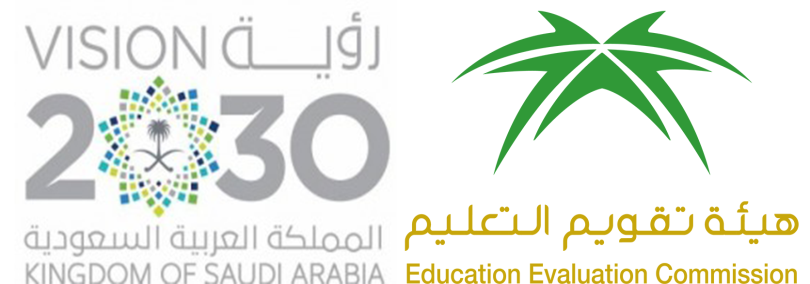 توصيف المقرر الدراسياسم المقرر:   النحو1 رمز المقرر: عرب 105نموذج توصيف مقرر دراسيالتعريف بالمقرر الدراسي ومعلومات عامة عنهالأهدافوصف المقرر الدراسي (ملاحظة: المطلوب هنا وصفٌ عام بالطريقة نفسها المستخدمة في النشرة التعريفية أودليل البرنامج). جدول مخرجات التعلم للمقررالإرشاد الأكاديمي للطلاب ودعمهممصادر التعلّمالمرافق المطلوبةتقويم المقرر الدراسي وإجراءات تطويره تاريخ التوصيف: 10/1/1440إسم المؤسسة التعليمية: جامعة تبوكالكلية/ القسم: الكلية الجامعية بأملج / قسم اللغة العربيةالكلية/ القسم: الكلية الجامعية بأملج / قسم اللغة العربية1. اسم المقرر الدراسي ورمزه: النحو 1 – عرب 1052. عدد الساعات المعتمدة: 33. البرنامج (أو البرامج) الذي يقدم ضمنه المقرر الدراسي:(في حال وجود مقرر عام في عدة برامج، بيّن هذا بدلاً من إعداد قائمة بكل هذه البرامج)4. السنة أو المستوى الدراسي الذي يعطى فيه المقرر الدراسي: المستوى الثالث5. المتطلبات السابقة لهذا المقرر(إن وجدت): لايوجد6. المتطلبات المتزامنة مع هذا المقرر (إن وجدت): لا توجد7. موقع تقديم المقرر، إن لم يكن في المقر الرئيس للمؤسسة التعليمية : 8. نمط الدراسة المتبع (اختر كل ما ينطبق):تعليقات:المقصود بأنماط أخري : طرح المحاضرة على هيئة سمنارات بمشاركة الطالبات 1-ماهدف المقرر الرئيس ؟ وضع اللبنة الأساسية لعلم النحو في المراحل الدراسية القادمة بمعرفة نشأة علم النحو وواضعه والداعي إليه مع دراسة أساسيات هذا العلم2-اذكر بإيجاز أي خطط - يتم تنفيذها - لتطوير وتحسين  المقرر الدراسي . (مثل الاستخدام المتزايد لتقنية المعلومات أو مراجع الإنترنت، والتغييرات في  المحتوى كنتيجة للأبحاث الجديدة في مجال الدراسة).  الاطلاع على الدراسات النحوية الحديثة وربطها بالقديم  باستخدام المواقع الالكترونية التي تبين ذلك من خلال مواقع معينة لمجلات دورية وصف عام للمقرر: دراسة نشأة النحو والداعي إليه وواضعه ، معرفة النكرة والمعرفة وأنواعهما ، المبتدأ والخبر ، كان وأخواتها ، الحروف المشبهة بليس ( ما ، لا ، لات ، إنَّ) ، أفعال المقاربة .الموضوعات التي  ينبغي تناولها:الموضوعات التي  ينبغي تناولها:الموضوعات التي  ينبغي تناولها:قائمة الموضوعاتعدد الأسابيعساعات التدريس نشأة النحو العربيّ      1         3الكلام وما يتألّف منه .      2         6المبني والمعرب      1         3النكرة والمعرفة      2         6المبتدأ والخبر      3        9كان وأخواتها       2        6الحروف المشبه بـ(ليس)"ما ، لا ، لات ، إنْ "        2        6أفعال المقاربة       2       6إجمالي عدد ساعات المقرر وتوزيعها : 45 	 ساعة بموجب 3 ساعات أسبوعيا 	إجمالي عدد ساعات المقرر وتوزيعها : 45 	 ساعة بموجب 3 ساعات أسبوعيا 	إجمالي عدد ساعات المقرر وتوزيعها : 45 	 ساعة بموجب 3 ساعات أسبوعيا 	إجمالي عدد ساعات المقرر وتوزيعها : 45 	 ساعة بموجب 3 ساعات أسبوعيا 	إجمالي عدد ساعات المقرر وتوزيعها : 45 	 ساعة بموجب 3 ساعات أسبوعيا 	إجمالي عدد ساعات المقرر وتوزيعها : 45 	 ساعة بموجب 3 ساعات أسبوعيا 	إجمالي عدد ساعات المقرر وتوزيعها : 45 	 ساعة بموجب 3 ساعات أسبوعيا 	محاضراتدروس إضافيةمعامل أو استديو تطبيقأخرىالمجموعساعات التدريس الفعلية      3الساعات المعتمدة      3عدد ساعات الدراسة / التعلم الفردي (الإضافي)التي يقوم بها الطالب خلال أسبوعياً:لا يوجدمخرجات التعلم للمقرر وفقاً لمجالات الإطارالوطني للمؤهلات واتساقها مع طرق قياسها واستراتيجياتتدريسهايحدد الجدول التالي مجالات مخرجات التعلم الخمسة الواردة في الإطار الوطني للمؤهلاتأولاً: قم بملء الجدول بمخرجات تعلم المقرر،بحيث تكونقابلة للقياس حسب المطلوب في مجالات التعلم المناسبة.ثانياً: ضع استراتيجيات التدريس التي تناسب طرق التقييمو تتسق معهاومع مخرجات التعلم المستهدفة.ثالثاً: ضع طرق التقييمالمناسبة التي تساعد على قياس وتقويم مخرجات التعلم بدقة، ويجب أن تتسق مخرجات تعلم المقرر المستهدفة وطرق تقييمهاواستراتيجيات تدريسها لتشكل معاً عملية تعلم وتعليم متكاملة، مع ملاحظة أنه لا يلزم أن يتضمن كل مقرر مخرجات تعلم في كل مجال من مجالات التعلم.ممخرجات التعلمللمقرر وفقاً لمجالات الإطار الوطني للمؤهلاتاستراتيجيات التدريس للمقررطرق التقويم1المعرفةالمعرفةالمعرفة1-1التعرف على نشأة النحو وواضعه والداعي إليهالتغذية المباشرةالأسئلة الشفوية 1-2التعرف على القواعد الأساسية في النحوالتغذية الراجعةالاختبارات القصيرة1-3التعرف على كيفية إعراب متعلقات المقرر2المهارات المعرفيةالمهارات المعرفيةالمهارات المعرفية2-1 معرفة الدور الذي يلعبه النحو في الحفاظ على الذكر الحكيمالتغذية الراجعةالأسئلة الشفوية 2-2معرفة أهمية علم النحو والحاجة إليه2-33مهارات العلاقات الشخصية وتحمل المسؤولية مهارات العلاقات الشخصية وتحمل المسؤولية مهارات العلاقات الشخصية وتحمل المسؤولية 3-1العمل الجماعي بالسمنارات والبحوثتوفير المراجع اللازمة التقويم المباشر 3-2تقديم محاضرات من قبل الطالباتتهيئة الطالبة أكاديميا4مهارات الاتصال ومهارات تقنية المعلومات والمهارات العدديةمهارات الاتصال ومهارات تقنية المعلومات والمهارات العدديةمهارات الاتصال ومهارات تقنية المعلومات والمهارات العددية4-1استخدام المكتبة الشاملة والمواقع التي تخص المقررتوفير شبكة انترنتالتطبيق العملي عل الشبكة4-2استخدام المجلات الالكترونية المختصة طرح عناوين صحف مختصة5المهارات النفسية الحركية(إن وجدت)المهارات النفسية الحركية(إن وجدت)المهارات النفسية الحركية(إن وجدت)5-1تهيئة الطالبة للقيام بدور المعلم في بعض المحاضراتتحضير الدرس من قبل الطالبةالأسئلة الشفوية 5-2تقييم الطالبات بعضهن البعضالتفاعل التام من بقية الطالباتجدول مهام تقويم الطلبةخلال الفصل الدراسي:جدول مهام تقويم الطلبةخلال الفصل الدراسي:جدول مهام تقويم الطلبةخلال الفصل الدراسي:جدول مهام تقويم الطلبةخلال الفصل الدراسي:ممهام التقويم المطلوبة (مثال: اختبار، مشروع جماعي، كتابة مقال،خطابة، تقديم شفهي، ملاحظة......الخ)الأسبوع المحدد لتسليمهنسبته من التقييم النهائي1سمنارالثالث5%2اختبار قصيرالرابع5%3اختبار الدوري الأولالسادس20%4اختبار الدري الثانيالحادي عشر20%5بحث قصيرالثالث عشر10%6الاختبار النهائيالسادس عشر40%ترتيبات إتاحة أعضاء هيئة التدريس والهيئة التعليميةللاستشارات والإرشاد الأكاديمي الخاص لكل طالب (مع ذكر مقدار الوقت الذي يتوقع أن يتواجد خلاله أعضاء هيئة التدريس لهذا الغرض في كل أسبوع).  8 ساعات مكتبية أسبوعية يتواجد خلالها عضو هيئة التدريس بشكل دائم لهذا الغرض1. أدرج – في قائمة - الكتب المقررة المطلوبة :1 – نشأة النحو العربي 2 - ألفية ابن مالك بشرح ابن عقيل3 -  ألفية ابن مالك بشرح ابن هشام4-  الكتاب لسيبويه2. أدرج – في قائمة -المواد المرجعية الأساسية (المجلات العلميةوالتقارير وغيرها):التطبيق النحوي . عبده الراحجيالنحو الوافي . عباس حسن3. أدرج المواد الإلكترونية ومواقع الإنترنت ومواقع التواصل الاجتماعي وغيرها:http://www.alfaseeh.com/vb/index.php  شبكة الفصيح http://www.mohamedrabeea.com)/) الموقع الالكتروني للأستاذ الدكتور محمد سعيد الغامدي4. أدرج أي مواد تعليمية أخرى مثل البرامج الحاسوبية، البرمجيات،والأسطوانات المدمجة:بيّن متطلبات المقرر الدراسي من المرافق بما في ذلك حجم القاعات الدراسية والمختبرات (أي عدد المقاعد داخل القاعات الدراسية والمختبرات، وعدد أجهزة الحاسب الآلي المتاحة، وغيرها):المباني (قاعات المحاضرات، والمختبرات، وقاعات العرض، والمعامل، وغيرها):مقاعد تتناسب وعدد الطالبات مصادر تقنية (أدوات عرض البيانات، واللوحات الذكية، والبرمجيات وغيرها):سبورة ذكية + شاشات العرضمصادر أخرى (حددها: مثلاً اذا كان هناك حاجة إلى تجهيزات مخبرية خاصة، فاذكرها، أو أرفق قائمة بها):لا يوجداستراتيجيات الحصول على التغذية الراجعة من الطلاب بخصوص فعالية التدريس:الحوار والمناقشة قبل بدء الدرس الجديد وعقب انتهائه استراتيجيات أخرى لتقويم عملية التدريس من قبل الأستاذ أو القسم:عمل بحوث قصيرة ، سمنارات ، اختبارات قصيرةإجراءات تطوير التدريس :إضافة مراجع جديدة وعمل سمنارات حولهاإجراءات التحقق من معايير إنجاز الطالب ( مثل: تدقيق تصحيح عينة من أعمال الطلبة بواسطة أعضاء هيئة تدريس مستقلين، والتبادل بصورة دوريةٍ لتصحيح الاختبارات أو عينة من الواجبات مع أعضاء هيئة تدريس من مؤسسة أخرى):التبادل بشكل ثابت بين أعضاء هيئة التدريس للاختبارات بغرض تقويمها ومراجعتهاصِف إجراءات التخطيط للمراجعة الدورية لمدى فعالية  المقرر الدراسي والتخطيط لتطويره:اجتماع أعضاء هيئة التدريس لمناقشة المقرر وتبيين نقاط ضعفه وقوته والرفع بالناتج لجهة الاختصاصاسم منسق البرنامج:اسم منسق البرنامج:د. سليم السلميد. سليم السلميد. سليم السلميد. سليم السلميد. سليم السلميالتوقيع:التاريخ10/1/1440هـ